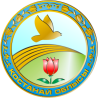 БАСПАСӨЗ ХАБАРЛАМАСЫҰлттық домбыра күніне арналған «Күй шеруі» акциясының соңғы күніӨтетін орны, күні және уақыты:Қостанай қаласы, Жағалау (Гашек көшесі);2024 жылғы 7 шілде, сағат 19.00-де.Ұлттық домбыра күніне арналған акцияның соңғы күні 310 домбырашы қатысуымен 7 күй орындайтын мерекелік бағдарлама өтеді: халық күйі «Жастар биі», «Тепең көк», «Салкүрең, Н. Тілендиев «Әлқисса», Б. Әбенов «Желдірме», Құрманғазы «Балбырауын», Әбдімомын Желдібаев «Ерке сылқым». Мерекелік бағдарламаны Е. Өмірзақов атындағы облыстық филармониясының әртістері жалғастырады. Көркем және қолданбалы шығармашылықтың көрмесі ұсынылады.Іс-шараны ұйымдастырушылар:- Қостанай қаласының әкімдігі;- Қостанай облысы әкімдігінің мәдениет басқармасы;- «Мирас» мәдениет сарайы.- Облыстық көркемөнерпаздардың халық шығармашылығы мен кинобейнеқор орталығы.Облыстың электрондық және баспа БАҚ журналистерін осы іс-шараға қатысуға және ақпараттық қолдау көрсетуге шақырамыз.Қосымша ақпарат алу үшін мына байланыс нөміріне хабарласуға болады: Тел.:  56-04-13; 26-70-47.Email:  1@ocsnt.kzWebsite: www.ocsnt.kzПРЕСС-РЕЛИЗФинал акции «Күй шеруі»,  посвященной Национальному дню домбры Место, дата и время проведения:город Костанай, Набережная (ул. Гашека), 7 июля 2024 года, 19:00 часов. В заключительный день акции «Күй шеруі», посвященной Национальному дню домбры, состоится праздничная программа с участием 310 домбристов, котрые исполнят 7 кюев: халық күйі «Жастар биі», «Тепең көк», «Салкүрең», Н. Тілендиева «Әлқисса», Б. Абенова «Желдірме», Құрманғазы «Балбырауын», Әбдімомын Желдібаев «Ерке сылқым». Продолжит праздничную программу выступление артистов Областной филармонии имени Е. Умурзакова.  Будет представлена выставка художественного и прикладного творчества.Организаторы мероприятия: -  Акимат города Костанай;-Управление  культуры  Костанайской области;- Дворец культуры «Мирас».- Областной центр самостоятельного народного творчества и киновидеофонда Управления культуры акимата Костанайской области.Приглашаем журналистов СМИ области и города принять участие в этом мероприятии и оказать информационную поддержку.Для получения дополнительной информации можно обращаться по контактам:Тел.:  56-04-13; 26-70-47.Email:  1@ocsnt.kzWebsite: www.ocsnt.kz